 ПРЕДЛАГАЧИ: Група пратенициП Р Е Д Л О Г - З А К О НЗА ИЗМЕНУВАЊЕ И ДОПОЛНУВАЊЕ НА ЗАКОНОТ ЗА ЈАВНООБВИНИТЕЛСКА СЛУЖБА, ПО СКРАТЕНА ПОСТАПКАСкопје, ноември 2019 година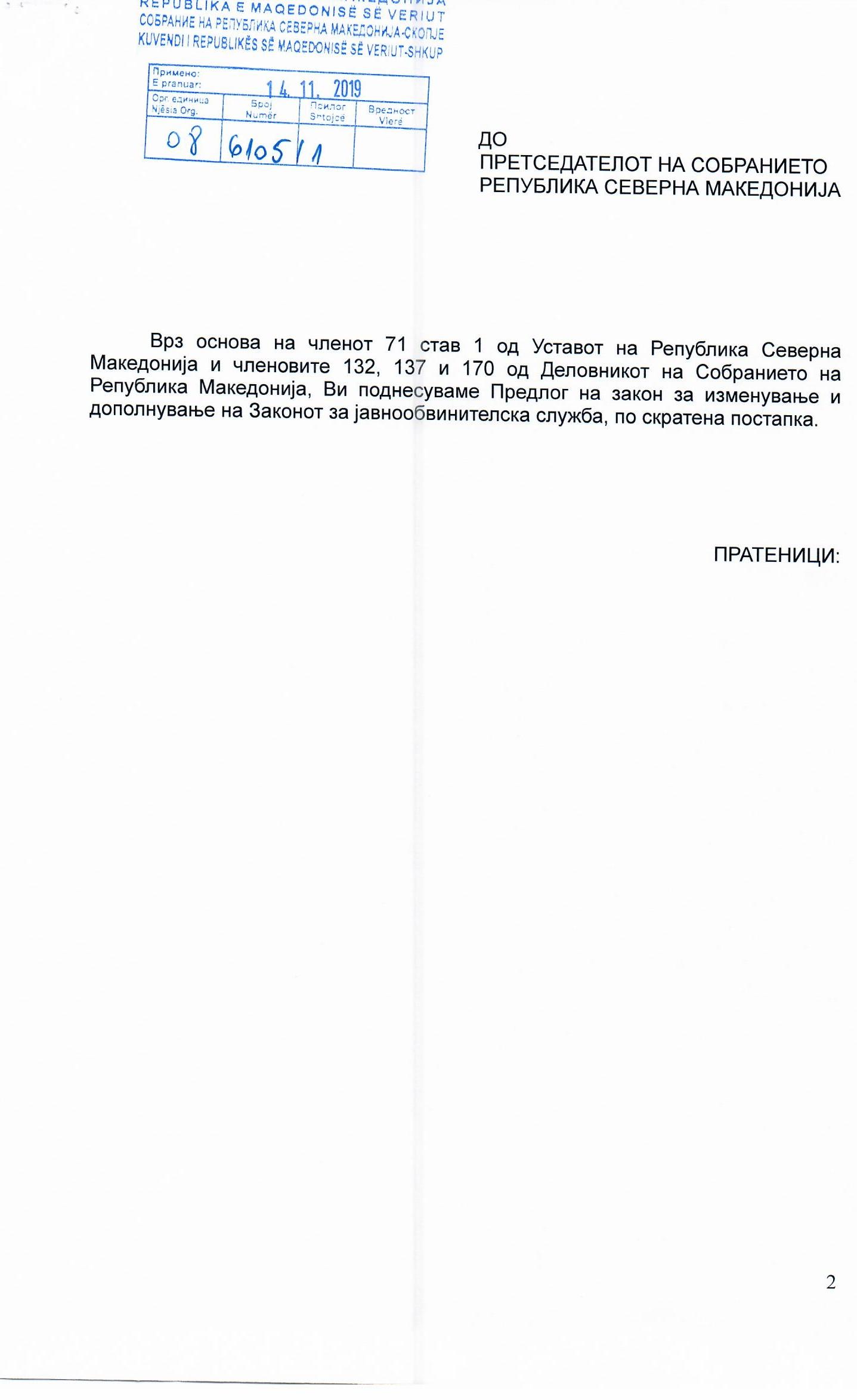 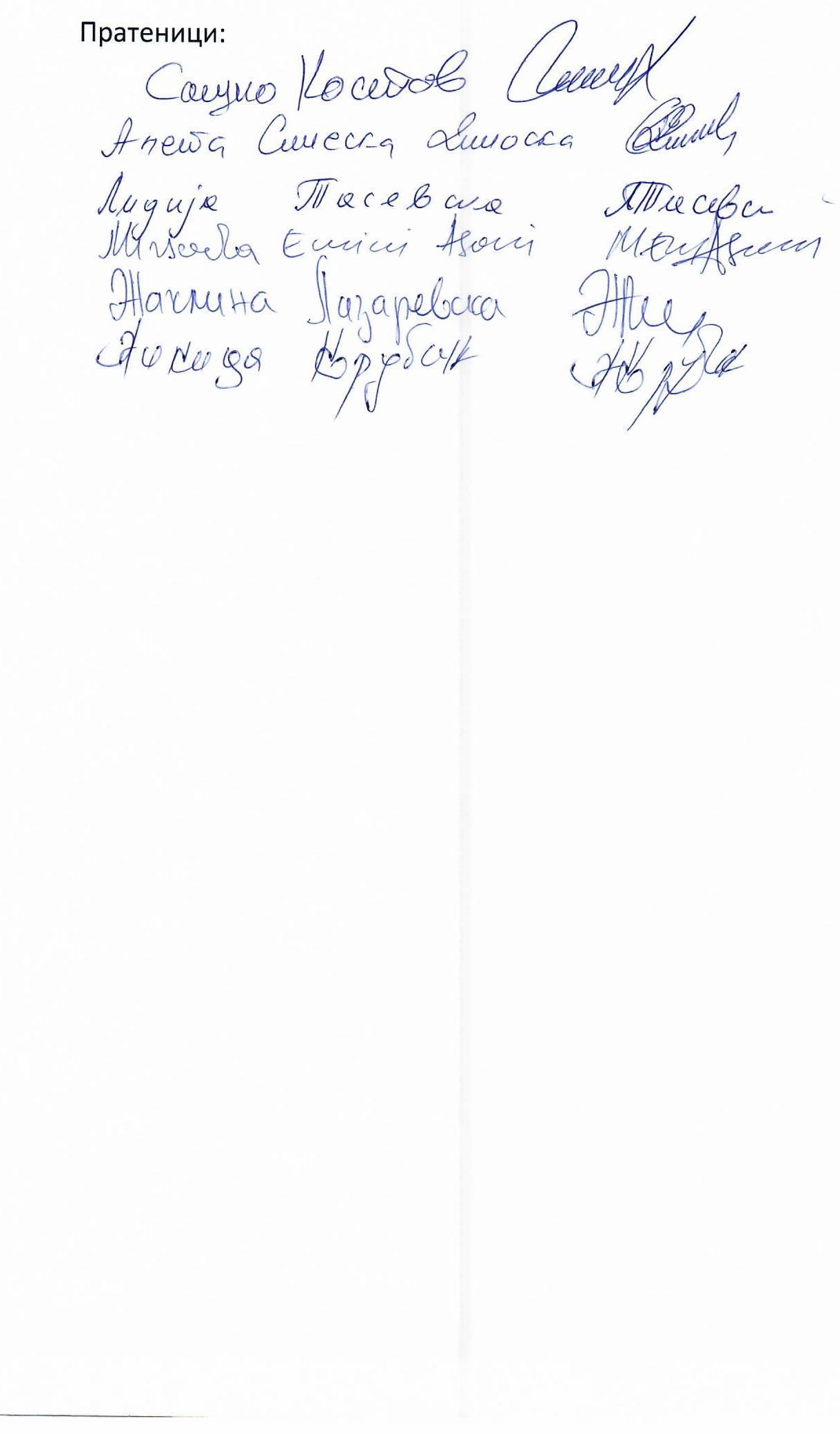 ВОВЕД	I. ОЦЕНА НА СОСТОЈБИТЕ ВО ОБЛАСТА ШТО ТРЕБА ДА СЕ УРЕДИ СО ЗАКОНОТ И ПРИЧИНИ ЗА ДОНЕСУВАЊЕ НА ЗАКОНОТ Со Законот за јавнообвинителската служба („Службен весник на Република Македонија“ број 62/15, 231/15, 11/16 и 21/18) уредени се правата, должностите и одговорностите, како и системот на плати и надоместоци на плати на јавнообвинителските службеници. Согласно со Законот за јавнообвинителската служба,  јавнообвинителската служба ја сочинуваат јавнообвинителските службеници вработени во јавните обвинителства и лицата вработени во јавните обвинителства кои вршат технички и помошни работи. Јавнообвинителската служба ја сочинуваат и стручните лица вработени во јавните обвинителства за вршење на стручни работи поврзани со следење, откривање и истражување на криминалот.Со донесувањето на Законот за Јавното обвинителство за гонење на кривични дела поврзани и кои произлегуваат од содржината на неовластено следење на комуникациите  („Службен весник на Република Македонија број 159/15) се наметна потребата за уредување на  правата, должностите и одговорностите, како и системот на плати, додатоци и надоместоци на плати на јавнообвинителските службеници во Јавното обвинителство за гонење на кривични дела поврзани и кои произлегуваат од содржината на неовластено следење на комуникациите и во Законот за јавнообвинителска служба.Имено утврдената потреба од оваа законска регулација се уреди во   Главата XVI-a од Законот за изменување и дополнување на Законот за јавнообвинителската служба („Службен весник на Република Македонија“ бр. 231/15).Заради обезбедување на континуитет во работата по предметите од надлежност на Јавното обвинителство за гонење на кривични дела поврзани и кои произлегуваат од содржината на неовластено следење на комуникациите потребно е да се донесе Предлог законот за изменување и дополнување на јавнообвинителската служба. 	II. ЦЕЛИ, НАЧЕЛА И ОСНОВНИ РЕШЕНИЈАГлавна цел на донесувањето на овој закон е пополнување правна празнина во однос на јавнообвинителските службеници во Јавното обвинителство за гонење на кривични дела поврзани и кои произлегуваат од содржината на неовластено следење на комуникациите.Предлог - законот се заснова врз истите начела врз кои се заснова и Законот за јавнообвинителката служба и тоа: - законитост,- професионалност, - стручност и компетентност, - одговорност, - ефикасност, - професионална етика, - непристрасност и објективност, - сервисна ориентираност, - транспарентност и доверливост, - спречување судир на интереси и - економичност.	III. ОЦЕНА НА ФИНАНСИСКИТЕ ПОСЛЕДИЦИ ОД ПРЕДЛОГ - ЗАКОНОТ ВРЗ БУЏЕТОТ И ДРУГИТЕ ЈАВНИ ФИНАНСИСКИ СРЕДСТВА  Предлог законот за изменување и дополнување на Законот за јавнообвинителска служба не повлекува  финансиски импликации  врз Буџетот на Република Северна Македонија од причина што потребните финансиски средства се веќе обезбедени во буџетот на Јавното обвинителство за гонење на кривични дела поврзани и кои произлегуваат од содржината на неовластено следење на комуникациите.	IV. ПРОЦЕНА НА ФИНАНСИСКИТЕ СРЕДСТВА ПОТРЕБНИ ЗА СПРОВЕДУВАЊЕ НА ЗАКОНОТ, НАЧИН НА НИВНО ОБЕЗБЕДУВАЊЕ, ПОДАТОЦИ ЗА ТОА ДАЛИ СПРОВЕДУВАЊЕТО НА ЗАКОНОТ ПОВЛЕКУВА МАТЕРИЈАЛНИ ОБВРСКИ ЗА ОДДЕЛНИ СУБЈЕКТИЗа спроведување на овој закон  не се потребни финансиски средства   врз Буџетот на Република Северна Македонија и истиот не повлекува материјални обврски за одделни субјекти  од причина што потребните финансиски средства се веќе обезбедени во буџетот на Јавното обвинителство за гонење на кривични дела поврзани и кои произлегуваат од содржината на неовластено следење на комуникациите.	V. СКРАТЕНА ПОСТАПКА ЗА ДОНЕСУВАЊЕ НА ЗАКОНОТСогласно со членот 170 од Деловникот на Собранието на Република Македонија, бидејќи не се работи за сложен и обемен закон, предлагаме  Предлог  на законот за изменување и дополнување на Законот за јавнообвинителска служба да се донесе по скратена постапка.ПРЕДЛОГ - ЗАКОНЗА ИЗМЕНУВАЊЕ  И ДОПОЛНУВАЊЕ НА ЗАКОНОТ ЗА ЈАВНООБВИНИТЕЛСКА СЛУЖБАЧлен 1Во Законот за јавнообвинителска служба („Службен весник на Република Македонија“ број 62/15, 231/15, 11/16 и 21/18), во член 72  по ставот 3 се додава нов став (4) кој гласи:„(4) Истражителите кои ќе бидат упатени на работа во јавното обвинителство и истражителите вработени во истражните центри на јавно обвинителство, односно истражителите вработени во јавно обвинителство имаат право на надоместок за посебни услови за работа, надоместок за висок ризик и надоместок за доверливост во кумулативен износ од 35% од основната плата. Јавниот обвинител на Република Северна Македонија со решение утврдува кај кој од истражителите постојат посебни услови за работа, висок ризик или доверливост, како и процентот на додатокот/додатоците, но најмногу до кумулативно утврдениот процент.“Член 2Членот 120-в се менува и гласи:„(1) За сите прашања кои се однесуваат на работниот однос на јавнообвинителските сужбеници и лицата вработени во Јавното обвинителство за гонење на кривични дела поврзани и кои произлегуваат од содржината на неовластено следење на комуникациите кои вршат технички и помошни работи одлучува Јавниот обвинител за гонење на кривични дела поврзани и кои произлегуваат од содржината на неовластено следење на комуникациите или Јавниот обвинител на Република Северна Македонија доколку нема избрано Јавен обвинител за гонење на кривични дела поврзани и кои произлегуваат од содржината на неовластено следење на комуникациите.(2) Истражителите доделени на работа во Јавното обвинителство за гонење на кривични дела кои произлегуваат од содржината на неовластеното следење на комуникациите правата од работен однос ги остваруваат во институцијата во која се вработени, доколку со овој закон поинаку не е уредено. (3) Сите овластувања кои ги има Јавниот обвинител за гонење на кривични дела поврзани и кои произлегуваат од содржината на неовластено следење на комуникациите во однос на истражителите доделени на работа во Јавното обвинителство за гонење на кривични дела кои произлегуваат од содржината на неовластеното следење на комуникациите, ги врши Јавниот обвинител на Република Северна Македонија, доколку не е избран Јавен обвинител за гонење на кривични дела поврзани и кои произлегуваат од содржината на неовластено следење на комуникациите.(4) Остварувањето и заштитата на правата од работен однос вработените во Јавбото обвинителство за гонење на кривични дела поврзани и кои произлегуваат од содржината на неовластено следење на комуникациите ги остваруваат пред надлежен суд.“Член 3Во член 120-д во ставот (2) по зборот „комуникациите“ се додаваат зборовите: „или Јавниот обвинител на Република Северна Македонија доколку нема избрано Јавен обвинител за гонење на кривични дела поврзани и кои произлегуваат од содржината на неовластено следење на комуникациите,“.Во ставот (3) втората реченица се менува и гласи:	„За вработувањата од овој став одлучува Јавниот обвинител за гонење на кривични дела поврзани и кои произлегуваат од содржината на неовластено следење на комуникациите или Јавниот обвинител на Република Северна Македонија доколку нема избрано Јавен обвинител за гонење на кривични дела поврзани и кои произлегуваат од содржината на неовластено следење на комуникациите.“Член 4Во член 120-ѓ по ставот (4) се додава нов став (5) кој гласи:	„(5) За пополнувањето на работно место на јавнообвинителските службеници во Јавното обвинителство за гонење на кривични дела поврзани и кои произлегуваат од содржината на неовластено следење на комуникациите одлучува Јавниот обвинител за гонење на кривични дела поврзани и кои произлегуваат од содржината на неовластено следење на комуникациите или Јавниот обвинител на Република Северна Македонија доколку нема избрано Јавен обвинител за гонење на кривични дела поврзани и кои произлегуваат од содржината на неовластено следење на комуникациите.“Член 5	Член 120-ѕ се менува и гласи:	„(1) Вработен во судовите, јавните обвинителства, органите на државната управа, државните органи и други државни институции, кој ги исполнува посебните услови утврдени во актот за систематизација на работните места, може да биде преземен и распореден на соодветно работно место во Јавното обвинителство за гонење на кривични дела поврзани и кои произлегуваат од содржината на неовластено следење на комуникациите, ако за тоа се согласат Јавниот обвинител за гонење на кривични дела поврзани и кои произлегуваат од содржината на неовластено следење на комуникациите или Јавниот обвинител на Република Северна Македонија доколку нема избрано Јавен обвинител за гонење на кривични дела поврзани и кои произлегуваат од содржината на неовластено следење на комуникациите, раководното лице на институцијата од која се врши преземањето и вработениот.	(2) По барање на вработените или по укинување на Јавното обвинителство за гонење на кривични дела поврзани и кои произлегуваат од содржината на неовластено следење на комуникациите, вработените преземени согласно со ставот (1) на овој член се враќаат во институцијата од која биле преземени на работно место на исто ниво.“Член 6Овој закон влегува во сила со денот на објавувањето во „Службен весник на Република Северна Македонија“.ОБРАЗЛОЖЕНИЕ НА ПРЕДЛОГ – ЗАКОНOT ЗА ИЗМЕНУВАЊЕ  И ДОПОЛНУВАЊЕ НА ЗАКОНОТ ЗА ЈАВНООБВИНИТЕЛСКА СЛУЖБА	I. ОБЈАСНУВАЊЕ НА СОДРЖИНАТА НА ОДРЕДБИТЕ НА ПРЕДЛОГ - ЗАКОНОТПредлог на законот за изменување и дополнување на Законот за јавнообвинителска служба содржи 6 члена. Со Членот 1 се предивува можност а исплата на додатоци на истражителите вработени или упатени во јавно обвинителство. Со членот 2 се менува членот 120-в во насока на додавање на надлежност на Јавниот обвинител на Република Северна Македонија да одлучува за сите прашања кои се однесуваат на работниот однос на јавнообвинителските сужбеници и лицата вработени во Јавното обвинителство за гонење на кривични дела поврзани и кои произлегуваат од содржината на неовластено следење на комуникациите кои вршат технички и помошни работи, но само доколку нема избрано Јавен обвинител за гонење на кривични дела поврзани и кои произлегуваат од содржината на неовластено следење на комуникациите.	Во членовите 3, 4 и 5 во постапките за  вработување, пополнување на работните места и преземање на вработени во судовите, јавните обвинителства, органите на државната управа, државните органи и други државни институции во Јавното обвинителство за гонење на кривични дела поврзани и кои произлегуваат од содржината на неовластено следење на комуникациите како јавнообвинителска служба покрај на Јавниот обвинител за гонење на кривични дела поврзани и кои произлегуваат од содржината на неовластено следење на комуникациите, надлежност во постапките му се дава и на Јавниот обвинител на Република Северна Македонија доколку нема избрано Јавен обвинител за гонење на кривични дела поврзани и кои произлегуваат од содржината на неовластено следење на комуникациите.Со членот 6 го уредува влегувањето во сила на законот.	II. МЕЃУСЕБНА ПОВРЗАНОСТ НА РЕШЕНИЈАТА СОДРЖАНИ ВО ПРЕДЛОЖЕНИТЕ ОДРЕДБИРешенијата содржани во овој Предлог - закон се меѓусебно поврзани и чинат една правна целина.	III. ПОСЛЕДИЦИ ШТО ЌЕ ПРОИЗЛЕЗАТ ОД ПРЕДЛОЖЕНИТЕ РЕШЕНИЈАСо предложените решенија ќе се обезбеди континуитет во работата по предметите од надлежност на Јавното обвинителство за гонење на кривични дела поврзани и кои произлегуваат од содржината на неовластено следење на комуникациите.ТЕКСТ НА ОДРЕДБИТЕОД ЗАКОНОТ ЗА ЈАВНООБВИНИТЕЛСКА СЛУЖБА(„Службен весник на  Република Македонија” број 62/15, 231/15, 11/16 и 21/18, што се изменуваат и дополнуваат)Член 72(1) Јавнообвинителскот службеник има право на додатоците од членот 71 кумулативно во висина до 35% од изосот на основната плата.(2) Јавниот обвинител со решение утврдува кај кој од јавнообвинителските службеници постојат посебни услови за работа, висок ризик или доверливост, како и процентот на додатокот/додатоците но најмогу до кмулативно утврдениот процент од ставот (1) на овој член.(3) Јавниот обвинител на Јавното обвинителство за гонење на организиран криминал и корупција со решение утврдува кај кој од јавнообвинителските службеници од Јавното обвинителство за гонење на организиран криминал и корупција постојат посебни услови за работа, висок ризик или доверливост, како и процентот на надоместокот/надоместоците но најмногу до кумулативно утврдениот процент од ставот (1) на овој член.Член 120-в(1) За сите прашања кои се однесуваат на работниот однос на јавнообвинителските сужбеници и лицата вработени во Јавното обвинителство за гонење на кривични дела поврзани и кои произлегуваат од содржината на неовластено следење на комуникациите кои вршат технички и помошни работи одлучува Јавниот обвинител за гонење на кривични дела поврзани и кои произлегуваат од содржината на неовластено следење на комуникациите.(2) Истражителите доделени на работа во Јавното обвинителство за гонење на кривични дела поврзани и кои произлегуваат од содржината на неовластено следење на комуникациите правата од работен однос ги оставруваат во институцијата во која се вработени, доколку со овој закон поинаку не е уредено.(3) Остварувањето и заштитата на правата од работен однос вработените во Јавното обвинителство за гонење на кривични дела поврзани и кои произлегуваат од содржината на неовластено следење на комуникациите ги остваруваат пред надлежен суд.Вработување во Јавното обвинителствоЧлен 120-д(1) Работниот однос јавнообвинителските службеници во Јавното обвинителство за гонење на кривични дела поврзани и кои произлегуваат од содржината на неовластено следење на комуникациите го засноваат на определено време, до укинување на Јавното обвинителство за гонење на кривични дела поврзани и кои произлегуваат од содржината на неовластено следење на комуникациите.(2) Јавниот обвинител за гонење на кривични дела поврзани и кои произлегуваат од содржината на неовластено следење на комуникациите за вработување на работни места на јавнообвинителски службеници објавува јавен оглас, согласно со општите прописи за работни односи, а кандидатите мора да ги исполнуваат општите и посебните услови утврдени со овој закон и актот за систематизација на работни места.(3) За Јавното обвинителство за гонење на кривични дела поврзани и кои произлегуваат од содржината на неовластено следење на комуникациите соодветно се применуваат одредбите од членовите 19 и 20 од овој закон во однос на вработувањето на определено време и неполно работно време, а вработувањата се спроведуваат во рамки на обезбедените средства со буџетот на Јавното обвинителство за гонење на кривични дела поврзани и кои произлегуваат од содржината на неовластено следење на комуникациите. За вработувањата од овој став одлучува Јавниот обвинител за гонење на кривични дела поврзани и кои произлегуваат од содржината на неовластено следење на комуникациите.Начини на пополнување на работни места на јавнообвинителскитеслужбеници во Јавното обвинителство за гонење на кривични делаповрзани и кои произлегуваат од содржината на неовластено следењена комуникациитеЧлен 120-ѓ	(1) Пополнувањето на работно место на јавнообвинителските службеници во Јавното обвинителство за гонење на кривични дела поврзани и кои произлегуваат од содржината на неовластено следење на комуникациите се врши преку спроведување на постапка за:	- вработување, преку објавување на јавен оглас согласно со општите прописи за работни односи и	- мобилност, преку распоредување или преземање.	(2) Постапките за пополнување на работно место од ставот (1) на овој член се спроведуваат во транспарентна, фер и конкурентна постапка.	(3) Потреба од пополнување на слободно работно место, согласно со актот за ситстематизација, утврдува Јавниот обвинител за гонење на кривични дела поврзани и кои произлегуваат од содржината на неовластено следење накомуникациите.	(4) Постапките за пополнување на работно место од ставот (1) на овој член се спроведуваат во  рамки  на  обезбедените  средства  со  буџетот на ЈавнотоОбвинителство  за  гонење на кривични дела поврзани и кои произлегуваат одсодржината на неовластено следење на комуникациите.Преземање од судови, органи на државна управа,државни органи и други државни институцииЧлен 120-ѕ	(1) Вработен во судовите, јавните обвинителства, органите на државнатауправа, државните органи и други државни институции, кој ги исполнува посебните услови утврдени во актот за систематизација на работните места, може да биде преземен и распореден на соодветно работно место во Јавното обвинителство за гонење на кривични дела поврзани и кои произлегуваат од содржината на неовластено следење на комуникациите, ако за тоа се согласат Јавниот обвинител за гонење на кривични дела поврзани и кои произлегуваат од содржината на неовластено следење на комуникациите, раководното лице на институцијата од која се врши преземањето и вработениот.	(2) По укинување на Јавното обвинителство за гонење на кривични делаповрзани и кои произлегуваат од содржината на неовластено следење на комуникациите, вработените преземени согласно со ставот (1) на овој член се враќаат во институцијата од која биле преземени на работно место на исто ниво.